Анализ воспитательной работыМуниципального общеобразовательного учреждения «Верхнесолёновская средняя общеобразовательная школа»за 2022 -2023 учебный год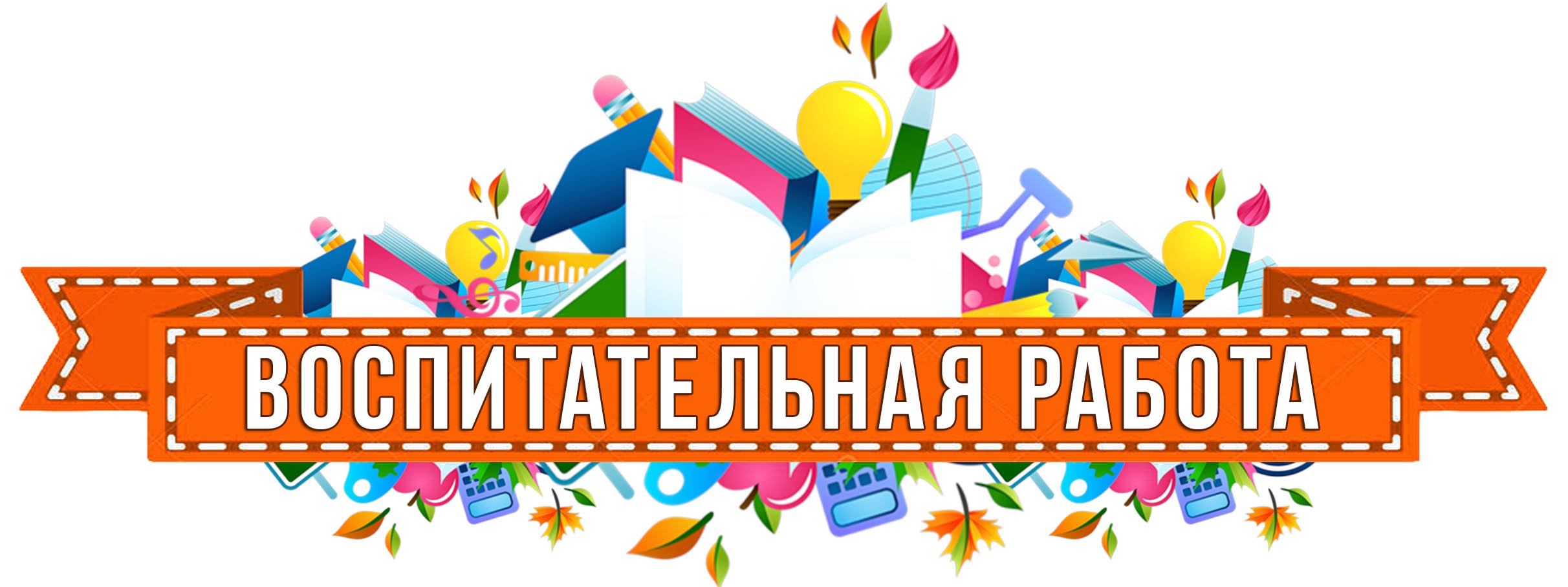 2023г.Цель: анализ воспитательной работы МБОУ Верхнесолёновская СОШ за 2022- 2023 учебный год.Методы: анализ школьной документации; собеседование с советником директора по воспитанию, руководителями ШМО, классными руководителями, учителями- предметниками, социальным педагогом, педагогом-психологом; посещение уроков, классных и общешкольных мероприятий.Анализ воспитательной работы проводился в соответствии с критериями самоанализа, закрепленными в соответствующем разделе рабочей программы воспитания, на основании анализа воспитательной деятельности классных руководителей, педагогов- предметников, советника директора по воспитанию. Данные для анализа собраны и предоставлены классными руководителями 1-11 классов, педагогом-психологом, советником директора по воспитанию, социальными педагогами, педагогами дополнительного образования.Составитель справки: заместитель директора по воспитательной работе Бухвал Елена АнатольевнаДата составления справки: 31.05.2023.Целью воспитательной работы 2022-2023учебного года являлось развитие личности, создание условий для самоопределения и социализации на основе социокультурных, духовно-нравственных ценностей и принятых в российском обществе правил и норм поведения в интересах человека, семьи, общества и государства, формирование у обучающихся чувства патриотизма, гражданственности, уважения к памяти защитников Отечества и подвигам Героев Отечества, закону и правопорядку, человеку труда и старшему поколению, взаимного уважения, бережного отношения к культурному наследию и традициям многонационального народа Российской Федерации, природе и окружающей среде.Педагогический коллектив реализовывал цель воспитательной работы школы через решение следующих задач:усвоение обучающимися знаний норм, духовно-нравственных ценностей, традиций, которые выработало российское общество (социально значимых знаний);формирование и развитие личностных отношений к этим нормам, ценностям, традициям (их освоение, принятие);приобретение соответствующего этим нормам, ценностям, традициям социокультурного опыта поведения, общения, межличностных и социальных отношений, применения полученных знаний;	достижение личностных результатов освоения общеобразовательных программ в соответствии с ФГОС.Личностные результаты освоения обучающимися общеобразовательных программ включали осознание российской гражданской идентичности, сформированность ценностей самостоятельности и инициативы, готовность обучающихся к саморазвитию,самостоятельности и личностному самоопределению, наличие мотивации к целенаправленной социально значимой деятельности, сформированность внутренней позиции личности как особого ценностного отношения к себе, окружающим людям и жизни в целом.Воспитательная работа в МБОУ Верхнесолёновская СОШ осуществляется в рамках инвариантных модулей рабочей программы воспитания:Урочная деятельностьВнеурочная деятельностьКлассное руководствоОсновные школьные делаВнешкольные мероприятияОрганизация предметно-пространственной средыВзаимодействие с родителями (законными представителями)СамоуправлениеПрофилактика и безопасностьСоциальное партнёрствоПрофориентацияДетские общественные объединенияЭкскурсионно-краеведческая работаЭкологическое воспитаниеВоспитательная деятельность в Муниципальном общеобразовательном учреждении«Верхнесолёновская  средняя общеобразовательная школа» планируется и осуществляется в соответствии с приоритетами государственной политики в сфере воспитания. Приоритетной задачей Российской Федерации в сфере воспитания детей является развитие высоконравственной личности, разделяющей российские традиционные духовные ценности, обладающей актуальными знаниями и умениями, способной реализовать свой потенциал в условиях современного общества, готовой к мирному созиданию и защите Родины.Целью воспитательной работы Муниципального общеобразовательного учреждения«Верхнесолёновская средняя общеобразовательная школа» является создание в школе условий для личностного развития школьников, которое проявляется:в усвоении ими основных норм поведения в обществе и традиций общества, в котором они живут;в развитии социально значимых отношений школьников и ценностного отношения к семье, труду, Отечеству, природе, миру, знаниям, культуре, окружающим людям и самим себе;в приобретении школьниками опыта осуществления социально значимых дел, направленных на заботу о своей семье, на пользу родному городу и стране в целом, трудового опыта, опыта деятельного выражения собственной гражданской позиции.Задачи воспитания:реализовывать воспитательные возможности общешкольных ключевых дел, поддерживать традиции их коллективного планирования, организации, проведения и анализа в школьном сообществе;реализовывать потенциал классного руководства в воспитании школьников, поддерживать активное участие классных сообществ в жизни школы;вовлекать школьников в кружки, секции, клубы и иные объединения, работающие по школьным программам внеурочной деятельности, реализовывать их воспитательные возможности;использовать в воспитании детей возможности школьного урока, поддерживать использование на уроках интерактивных форм занятий с учащимися;инициировать и поддерживать ученическое самоуправление – как на уровне школы, так и на уровне класса;организовывать для школьников экскурсии, экспедиции, походы;организовывать работу по активизации профессионального самоопределения школьников;организовать работу школьных медиа;развивать предметно-эстетическую среду школы и реализовывать ее организовать работу с семьями школьников, их родителями (законными представителями), направленную на совместное решение задач личностного развития детей.Одним из приоритетных направлений в воспитательной работе в первом полугодии 2022- 2023 учебного года является гражданско-патриотическое воспитание. В рамках этого направления еженедельно проводится общешкольная линейка с торжественной церемонией поднятия (спуска) Государственного флага РФ и исполнения Гимна РФ.Были проведены следующие мероприятия:проведены «Уроки мужества» с 1-10 классы;в день памяти неизвестного солдата в школе прошли ряд одноимённых мероприятий;-9 декабря - День Героев Отечества. Старшеклассники школы вместе с советником по воспитанию Жмыховой Ю.И.  провели квиз "Герои моего Отечества";Открытие первичного отделения РДДМ;Открытие зонального центра военно-патриотического воспитания допризывной и призывной молодёжи Весёловского района;-приняли участие во Всероссийской акции взаимопомощи #Мывместе#, ребята изготовили новогодние открытки-пожелания военнослужащим, написали письма;ребята в течение года приняли участие в различных акциях и конкурсах "Созвездие талантов", "Учитель, поэтами воспетый", "Героям славу я пою", "С малой Родины моей - начинается Россия", ДАНЮИ, «Отечество», «Моя малая Родина» и другие;- в школе состоялась торжественная церемония установки мемориального напольного стенда, посвященного участникам (жителям Верхнесолёновского поселения) специальной военной операции на территории Украины.ИНВАРИАТИВНЫЕ МОДУЛИВнеурочная деятельностьРеализация воспитательного потенциала внеурочной деятельности в целях обеспечения индивидуальных потребностей обучающихся осуществляется в рамках выбранных ими занятий.-С нового учебного года в школе каждый понедельник начинается с занятия «Разговоры о важном». Основные темы связаны с ключевыми аспектами жизни человека в современной России.-Реализация программы развития социальной активности обучающихся начальных классов «Орлята России». Классное руководствоРеализация воспитательного потенциала классного руководства как особого вида педагогической деятельности, направленной, в первую очередь, на решение задач воспитания и социализации обучающихся, предусматривает:- Составление и корректировка социального паспорта класса;- Анализ выполнения плана воспитательной работы за четверть, состояния успеваемости и уровня воспитанности учащихся;-Инициирование и поддержка участия класса в классных и общешкольных ключевых делах, оказание необходимой помощи детям в их подготовке, проведении и анализе;Организация и проведение классного часа;Оказание помощи в организации питания учащихся;Составление характеристики учащегося;Индивидуальные беседы с учащимися;Адаптация вновь прибывших учащихся в классе;Консультации классного руководителя с учителями-предметниками;Привлечение учителей к участию во внутри классных делах;Привлечение учителей к участию в родительских собраниях класса;;Участие в педагогических советах, совещаниях-Организация и проведение родительских собраний.Основные школьные делаОсновные школьные дела - это главные традиционные общешкольные дела, в которых принимает участие большая часть школьников и которые обязательно планируются, готовятся, проводятся и анализируются совместно педагогами и обучающимися. Ключевые дела обеспечивают включенность в них большого числа детей и взрослых, способствуют интенсификации их общения, ставят их в ответственную позицию к происходящему в школе. Введение ключевых дел в жизнь школы помогает преодолеть мероприятийный характер воспитания, сводящийся к набору мероприятий, организуемых педагогами для детей.Были  проведены мероприятия:-1 сентября - День Знаний: Торжественная линейка «Здравствуй, школа!» и Урок Мира;-7 сентября 2022 года исполнилось 210 лет со дня Бородинского сражения. В школе прошла акция "Читаем вместе с советником". Активисты школы вместе с советником по воспитанию Жмыховой Ю.И. прочитали стихотворение М.Ю. Лермонтова «Бородино»;8 сентября Международный день распространения грамотности. В этот день в школе был организован конкурс афиш "Говори правильно"!;-Поздравительная программа "Улыбнись, ведь ты же педагог!", посвященная Дню Учителя;-Областной классный час, посвящѐнный Дню памяти жертв политических репрессий ;-8 ноября - День памяти погибших при исполнении служебных обязанностей (обязанностей военной службы) сотрудников органов внутренних дел РФ и военнослужащих внутренних войск МВД России. Советником по воспитанию проведен урок мужества «Герои нашего времени»;-16 ноября - Международный день толерантности (терпимости). Учащиеся 5-6 класса с заместителем директора по ВР были приглашены в школьную библиотеку на мероприятие;-20 ноября - Всероссийский день правовой помощи детям. С целью повышения правовой культуры обучающихся и их родителей (законных представителей) проведены мероприятия:Квест-игра для 7-10 классов «Я и мои права»-27 ноября День матери (поздравительные программы в классах) ;-23 декабря Новый год у ворот (конкурс новогодних поделок, общешкольные праздники).- январь, Час памяти «Блокада Ленинграда»;- февраль, мероприятия месячника гражданского и патриотического воспитания;- февраль,военно-спортивная игра «А ну- ка, парни!»;    -март, праздничный концерт, посвященный Международному женскому дню 8 Марта «О,женщина, весны творения!»;- апрель, спортивный праздник, посвященный Дню здоровья;-апрель, «Спешите делать добрые дела»;-апрель, экологическая акция «Бумажный бум»;-май, мероприятия, в рамках празднования Дня Победы;-май, последний звонок.Внешкольные мероприятияСовместно с Верхнесолёновским СДК и сельской библиотекой проведены мероприятия:подготовили и провели с информационный час "Война против беззащитных";-3 октября в библиотеке состоялся Есенинский праздник поэзии " России стихотворная душа", посвящённый 127 - летию со дня рождения С. А. Есенина (1895 - 1925).;-21 октября работники культуры совместно с советником по воспитанию Ж мыховой Ю.И.провели для учащихся урок «Белые журавли памяти», литературный «Праздник Белых журавлей» посвящен светлой памяти павших на полях сражений во всех войнах;27 ноября праздничный концерт, посвящѐнный Дню матери;Час памяти «Блокада Ленинграда»;Смотр строя и песни;Экологическая акция «Скворечник»;Акция «Весенняя неделя добра»;Торжественная линейка «Последний звонок».Организация предметно-пространственной средыОкружающая ребенка предметно-эстетическая среда школы, при условии ее грамотной организации, обогащает внутренний мир школьника, способствует формированию у него чувства вкуса и стиля, создает атмосферу психологического комфорта, поднимает настроение, предупреждает стрессовые ситуации, способствует позитивному восприятию ребенком школы. Реализация воспитательного потенциала предметно-пространственной среды предусматривает совместную деятельность педагогов, обучающихся, других участников образовательных отношений по еѐ созданию, поддержанию, использованию в воспитательном процессе:оформление внешнего вида фойе государственной символикой страны, региона, районаоформление классных уголков, озеленение кабинетовоформление тематических школьных стендоввыставка творческих работоформление фойе школы к праздничным мероприятиям («День знаний», «День Учителя», «Новый год»)Взаимодействие с родителями (законными представителями)Работа     с      родителями      (законными      представителями)      обучающихся      МБОУ«Верхнесолёновская СОШ» осуществляется для более эффективного достижения цели воспитания, которое обеспечивается согласованием позиций семьи и школы в данном вопросе. Воспитательный потенциал взаимодействия с родителями (законными представителями) обучающихся реализовывается через:организацию работы родительского комитета класса;работу в составе школьной комиссии по контролю за качеством школьного питания;классные родительские собрания;день открытых дверей;индивидуальные консультации.СамоуправлениеШкольное ученическое самоуправление – это система взаимосвязанных и взаимозависимых общественных поручений. ШУС был сформирован в начале учебного года сроком на один год. Уже на первом заседании был утверждѐн список его членов (это лидеры классов), утверждѐн план работы. Президент – ученик 11 класса Улиханян Давид. В течение первого полугодия проведена следующая работа:выборы лидера и актива класса, распределение обязанностейоформление классных уголков;участие в проведении общешкольных линеек;участие в праздничной программе, посвященный Дню Учителя, новогодней программе. Вывод: необходимо продолжить работу по организации и поддержке  школьного ученического самоуправления, более активного привлечения детей к                общественной жизни класса и школы.Профилактика и безопасностьВоспитательный потенциал профилактической деятельности в целях формирования и поддержки безопасной и комфортной среды в общеобразовательной организации реализуется через:составление социального паспорта школы на 2022-2023 учебный год;формирование банка данных, анализ и корректировка (сверка) списка обучающихся и семей «группы риска», детей из неблагополучных семей, детей, состоящих на различных видах учета-индивидуальную работу с детьми и семьями «группы риска», организацию занятости обучающихся «группы риска» во внеурочной деятельности и дополнительном образовании.В рамках проведения профилактического мероприятия "Внимание, дети!" проведены мероприятия:в 1-4 классах проведена Беседа «Внимание дорога», Практическое занятие: «Мы идем в школу. Мы переходим дорогу. Наиболее безопасный путь – самый лучший»;с учащимися 2-3 класса проведена Беседа «Как вести себя на дороге»;учашиеся 5 класса провели Игру «Правила дорожные –знать каждому»;в 6-8 классах прошел Классный час «Школа безопасности»в 9-10 классах прошел Классный час «Мы должны уважать дорогу, чтобы дорога уважала                                       нас».-В профилактической акции «Осенние каникулы» проведены инструктажи.В рамках проведения второго этапа межведомственной комплексной оперативно- профилактической операции «Дети России-2022» в школе проведены мероприятия, направленные на формирование негативного отношения к незаконному потреблению наркотиков и пропаганду здорового образа жизни:-профилактические беседы с элементами кинолектория на тему ««Наркотики- оружие самоистребления»( в 8 класс - 4 ученика),классные часы следующей тематики: "Мы за здоровый образ жизни!", " Мы против наркчас информации " Мы выбираем жизнь!"(5-8 класс – 15 человек),-внеклассное мероприятие «Наркотики- путь в никуда»(9-10 классы- 8 человек),-час общения: «Наркотики- оружие самоистребления», "Умей сказать НЕТ!"( 8-9 класс-15 человек).-приняли участие в конкурсе рисунков антинаркотической направленности	«Мы за ЗДОРОВЫЙ ОБРАЗ ЖИЗНИ!»(1-10 класс- 35 человек)в октябре проведено социально-психологическое тестирование в 8-10 классах (14 учащихся) которое показало, что большинство из ребят имеют стойкие представления о негативном влиянии наркотиков на организм человека.-сотрудники полиции   провели   профилактическую   беседу   с   коллективом   на   тему«Антитеррористической защищенности»;-в целях профилактики и предупреждения правонарушений преступности, бродяжничества, наркомании, пьянства, среди несовершеннолетних, инспектором ПДН была проведена беседа с учащимися старших классов.-проведение классных часов, бесед на тему: «Уголовная ответственность несовершеннолетних»; «Права и обязанности учащихся»; Час правового воспитания и профилактики правонарушений и деструктивного поведения;– профилактическая беседа «Ответственность за поступки и преступления» в начальных классах;в течение всего учебного года с обучающимися проводились беседы о вреде курения, о соблюдении Устава школы, правила которого запрещают курение, как на территории школы, так и за ее пределами. (Просмотр видеоролика «Вредные привычки»).Социальное партнёрствоРеализация	социокультурного	контекста	опирается	на	построение	социального партнерства образовательной организации с организациями-партнерами.-СДК х.Верхнесолёный и Нижнесолёный;Сельская библиотека;-администрация Верхнесолёновского поселения;-ЗАО им.Ленина.ПрофориентацияВ целях профессиональной ориентации учащихся в школе ведется работа по формированию трудовой мотивации подростков, основных принципов построения профессиональной карьеры и навыков поведения на рынке труда. Классными руководителями проводится анкетирование, тестирование на предмет выявления профессиональных интересов и способностей, классные часы с подготовкой учащимися мультимедийных презентаций, видеороликов о различных профессиях. Воспитательный потенциал профориентационной работы МБОУ «Верхнесолёновская СОШ» реализуется через следующие мероприятия:участие во всероссийских профориентационных проектах («ПроеКториЯ», «Шоу профессий», «Билет в будущее» и т.п.)                                                  ВАРИАТИВНЫЕ МОДУЛИДетские общественные объединенияВ МБОУ «Верхнесолёновская СОШ» действует общественное объединение «Российское движение школьников». Деятельность первичного отделения РДШ (региональная общественно-государственная детско-юношеская организация «Российское движение школьников») на базе школы направлена на воспитание подрастающего поколения, развитие детей на основе их интересов и потребностей, а также организацию досуга и занятости школьников. РДШ развивает социальную направленность личности обучающегося, привлекает школьников к различным видам активности, формирует благоприятный микроклимат для детей в школе, семье, ближайшем социальном окружении. Воспитание в РДШ осуществляется через направления: личностное развитие, гражданская активность, военно-патриотическое направление, информационно-медийное направление.Воспитательный потенциал детского общественного объединения реализуется через следующие мероприятия:Всероссийские акции: «Снова в школу!", «Голубь мира», «Читаем вместе», «День отца», "Добрые письма", "День матери", • Всероссийские конкурсы «Герои нашей страны», «Россия – страна возможностей»Всероссийская онлайн-викторина, посвящѐнная Дню народного единства• Реализация программы развития социальной активности обучающихся начальных классов «Орлята России»,районный слет волонтёров «Территория добра»День государственного герба Российской Федерации-проведена интеллектуальная игра "210 лет со дня Бородинского сражения",мероприятие, приуроченное к годовщине Нюрнбергского процесса,-урок памяти "День Неизвестного Солдата".А также в Верхнесолёновской СОШ функционируют и действуют такие детские объединения: Военно-патриотический клуб «Мужество», Весёловское отделение ВПОД «ЮНАРМИЯ» и Юнармейский отряд «Звезда», отряд юных инспекторов движения «Светофор» и «ЮИС», волонтерский отряд «Солёновская молодёжь будущего», волонтерский отряд «Экодобро», литературный салон «Диалог», школьный пресс-центр «VIP», которые работают согласно своим планам, принимая участия в акциях, конкурсах муниципального, регионального и федерального этапов.Школьные медиаЦель школьных медиа «VIP» (совместно создаваемых школьниками и педагогами средств распространения текстовой, аудио и видео информации) – развитие коммуникативной культуры школьников, формирование навыков общения и сотрудничества, поддержка творческой самореализации учащихся. Воспитательный потенциал школьных медиа реализуется в рамках следующей деятельности:-реализация внеурочной деятельности ;-осуществление фотосъемки и видеосъемки значимых событий в школе;размещение информации о проведенных мероприятиях на сайте школы, в официальной школьной  группе Вконтакте.Школьный театрШкольный театр «Лучики добра» как традиционная форма организации коллективного детского художественного творчества всегда имела значимость в развитии и воспитании детей. В истории развития отечественной школы на разных этапах можно встретить лучшие образцы обучения и воспитания детей посредством приобщения к театральному искусству: и как зрителей, и как создателей детских спектаклей, и как участников театрального творчества.В декабре учащиеся подготовили Новогоднее представление, а также участвуют в различных всероссийских акциях.                                             Школьный спортивный клубШкольный спортивный клуб «Будущие олимпийцы» является общественной организацией учащихся объединенных с целью совместной работы по развитию физической культуры и массового спорта в школе. С 1 сентября 2021 года в МБОУ «Верхнесолёновская СОШ » начал работу школьный спортивный клуб «Будущие олимпийцы» (далее – ШСК) в соответствии с Перечнем поручений Президента от 22.11.2019 № Пр-2397.Обязанности руководителя ШСК исполняет Левченко Дмитрий Николаевич, учитель физической культуры, назначенный приказом директора.Цель ШСК: вовлечение обучающихся в систематические занятия физической культурой, школьным и массовым спортом, формирование здорового образа жизни, а также развитие традиций региона в области физической культуры и спорта.Для реализации работы спортивного клуба разработана документация: положение ШСК; приказ по образовательной организации о создании ШСК; план мероприятий ШСК; должностные инструкции руководителя и педагогов; расписание занятий ШСК.                                      Анализ патриотического воспитания В отчетном периоде наиболее удачными с точки зрения реализации задач патриотического  воспитания	были	следующие	воспитательные события/дела/мероприятия:на уровне школы: выборы президента ШУС, проведение еженедельных Церемоний поднятия Флага РФна уровне классов (проведенные классными руководителями): выездные мероприятия, участие в акции «Письмо солдату», беседы.на	уровне	классов/параллелей/разновозрастных	групп	(проведенные педагогами-предметниками): дни единых действийУспешность воспитательных событий с точки зрения реализации задач патриотического воспитания определялась с помощью таких способов, как наблюдение, учет количества опаздывающих на Церемонию поднятия Флага РФ и «Разговоры о важном», написание эссе (в рамках «Разговоров о важном» на социально значимую тему.Наиболее эффективными в плане формирования патриотических, гражданских и нравственных качеств личности школьников показали себя следующие формы работы:Индивидуальные:	участие	в	творческих	и	индивидуальных конкурсах                              патриотической направленностиГрупповые: подготовка и участие в соревнованиях «Служу Отечеству», «Орлёнок», сборы юношей, юнармейское движение и др.Коллективные: участие в ДЕД, участие	в общешкольных мероприятиях«Фестиваль солдатской песни», «Блокадный хлеб», акция «Огни Победы» и др. Анализ организации внеурочных занятий «Разговоры о важном» показал следующее:Занятия вызывают интерес не только у детей, но и у родителей/законных представителейДети в процессе таких разговоров с удовольствием вступают в диалог, озвучивают свою точку зренияЗнаниями, полученными в ходе «Разговоров о важном», обучающиеся охотно делятся и обмениваются со сверстниками, друзьями, родителями.Анализ планов воспитательной работы классных руководителей показал, что воспитательная работа в классах для решения задач патриотического воспитания ведется в полном объеме.Анализ уровня сформированности гражданских и патриотических качеств личности обучающихся показал, что большинство обучающихся школы имеет удовлетворительный уровень патриотических качеств.В школе в целях патриотического воспитания действует рабочая программа воспитания, работает центр детских инициатив, открыто первичное отделение детей и молодежи, внедрена ставка советника директору по воспитанию и взаимодействию с детскими общественными объединениями, активно работает президент ШУС.В рамках оказания методической поддержки педагогам по реализации патриотического воспитания проведены:консультациипланеркипедагогические практикиВыводы:Воспитательные мероприятия соответствуют поставленным целям и задачам рабочей программы воспитания. Большая часть обучающихся школы принимает активное участие в классных мероприятиях.Внеурочная деятельность ведется согласно модулю «Внеурочной деятельности» и расписанию занятий. Посещаемость занятий внеурочной деятельности удовлетворительная.Родительские собрания проводятся согласно модулю «Работа с родителями» и планам воспитательной работы в классах. Индивидуальная работа с родителями осуществляется по мере необходимости.Работа МО классных руководителей осуществляется в соответствии с планом МО и поставленными целями и задачами воспитательной работы.Реализация рабочей программы воспитания осуществляется в соответствии с календарными планами воспитательной работы по уровням образования.                Задачи на 2023-2024 учебный годИсходя из анализа воспитательной работы, необходимо отметить, что в целом поставленные задачи воспитательной работы на 2022-2023 учебный год можно считать решенными. Работу школы в этом направлении признать удовлетворительной. На основе тех проблем, которые проявились в процессе работы, можно сформулировать задачи на следующий учебный год:Усиление роли семьи в воспитании детей и привлечение родителей к организации образовательного процесса.Активизация работы по участию детей в конкурсах, фестивалях, соревнованиях различного уровня.Развитие медиа в школе – развитие коммуникативной культуры учащихся, формирование навыков общения и сотрудничества, поддержка творческой самореализации учащихся.Развитие и активизация деятельности школьного ученического самоуправленияДальнейшее развитие и совершенствование системы дополнительного образования в школе.Таким образом, вся воспитательная система школы направлена на воспитание человека как личности, способной не только осваивать ценности культуры и ориентироваться в системе социальных ценностей, но и быть стратегом собственной судьбы.РекомендацииПоощрить деятельность классных руководителей: Акопян А.А., Мустафаеву А.В., Стомину А.Н.Обеспечить решение выявленных проблем в воспитательном процессе школы, снизив процент состоящих на различных видах учета детей.Продолжить работу по патриотическому воспитанию: еженедельные церемонии поднятия Государственного флага РФ и исполнение Гимна РФ.Классным руководителям и педагогам внеурочной деятельности:Обратить внимание на детей группы риска, проявление различных видов агрессии, булинга в классах.Обратить внимание на важность занятий «Разговоры о важном»Пресекать случаи проявления любого вида агрессии у детей, в случае необходимости обращаться за помощью в службу медиации, к психологам, социальным педагогам, заместителям директора по ВР и УВР.Заместитель директора по ВР Бухвал Е.А.